СОЮЗ СОЦИАЛЬНЫХ ПЕДАГОГОВ 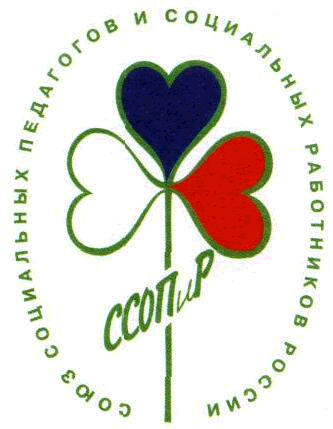 И СОЦИАЛЬНЫХ РАБОТНИКОВ ОБЩЕРОССИЙСКАЯ ОБЩЕСТВЕННАЯ ОРГАНИЗАЦИЯМосква, Россия119002, А/я 75, Дашкиной А.Н.Тел.: (495) 649-97-92 Тел./факс: (499) 766-94-63E-mail: rusunisw@mail.ruWeb-site: www.ssopir.ruUNION OF SOCIAL PEDAGOGUES AND SOCIAL WORKERS OF RUSSIA  ALL RUSSIAN PUBLIC ORGANISATION  		 Moscow, Russia  		 119002, P/b 75, to A.N.Dashkina Tel.: (495) 649-97-92 Fax. (499) 766-94-63 E-mail: rusunisw@mail.ruWeb-site: www.ssopir.ruРуководителям и сотрудникам социальных служб. Уважаемые коллеги!         Напоминаем Вам о подготовке выпуска книги «Золотой фонд социальной службы России» в рамках 25-летнего юбилея социальной работы в России.Книга «Золотой фонд социальной службы России» будет знакомить с  жизнью и деятельностью лучших представителей социального служения  современной России. Главной целью этого издания будет привлечение общественности к наиболее ярким и значимым персонам, которые внесли бесценный вклад в развитие социальной сферы России. На страницах книги мы расскажем о людях, судьбы которых являют собой пример деятельной жизни, несгибаемой воли, истинной веры и терпения. Ведь именно личность определяет эпоху. Каждая эпоха богата своими героями, и ни одно достойное деяние не проходит незамеченным, служит примером, оставляя неизгладимый след в наших сердцах. И во многом от нас, живущих сегодня, зависит, каким предстанет будущее России перед глазами наших потомков.Участником проекта может стать любой сотрудник социальных служб России, не зависимо от должности.              Книга планируется к изданию в кожаном переплете с золотым тиснением         около 200 страниц формата А4.Содержание статьи:-  отражение биографий, событий и памятных дат каждой персоны;-  основные достижения своей профессиональной деятельности;-  напутствие потомкам и достойный пример для подражания детям;-  подтверждение профессионализма и безупречной репутации.От Вас мы ждем до 6 страниц А4 печатного текста + 2 фотографии. Срок предоставления материалов продлен до 28 февраля 2017 года.Распространение:     (адресная рассылка)-  в Федеральные и Московские структуры власти;-  главам муниципальных образований;- в Общественную палату РФ и другие авторитетные общественные организации;-  в научные центры, организации, ВУЗы, библиотеки России;Торжественная презентация книги состоится в Москве с участием представителей Минтруда РФ, депутатов Государственной Думы, сенаторов.  Для героев книги будет дан торжественный приём, организована экскурсия по Москве, вручены памятные благодарственные письма. В книге мы планируем опубликовать истории экс-министров социального развития РФ.  Торжественная презентация книги будет приурочена ко Дню социального работника.Стоимость: 18 тысяч рублей (в стоимость включена верстка материалов, дизайн-макет, редактирование, печать книги, рассылка). Оплату можно произвести частями в течение 2017 года. В случае Вашей заинтересованности, готовы ответить на все вопросы по тел. 8(495) 649-97-92 или по почте rusunisw@mail.ru.         С большим уважением,       Президент ССОПиР,       член Общественного Совета        Минтруда РФ, Вице-президент 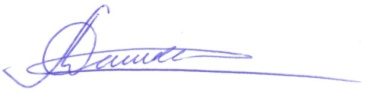        Конференции МНПО Совета Европы                                         А.Н.Дашкина      